 taking these medications 2 weeks before surgery! 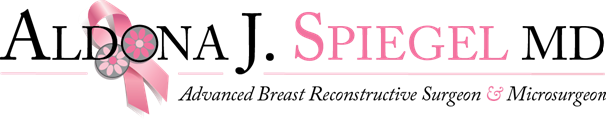 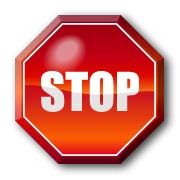 Updated April 2015 A A A A 4-Way Cold Tablets  A 4-Way Cold Tablets  A 4-Way Cold Tablets  Aches-N-Pain Tablets  Aches-N-Pain Tablets  Aches-N-Pain Tablets  Adprin-B Tablets  Adprin-B Tablets  Adprin-B Tablets  Advil  Advil  Advil  Aleve  Aleve  Aleve  Alka-Seltzer Tablets Alka-Seltzer Tablets Alka-Seltzer Tablets Alka-Seltzer plus Cold  Alka-Seltzer plus Cold  Alka-Seltzer plus Cold  Amigesic  Amigesic  Amigesic  Anacin  Anacin  Anacin  Anaprox, Anaprox DS  Anaprox, Anaprox DS  Anaprox, Anaprox DS  Anodynos  Anodynos  Anodynos  Ansaid  Ansaid  Ansaid  Argesic  Argesic  Argesic  Artha-G  Artha-G  Artha-G  Arthralgen  Arthralgen  Arthralgen  Arthritis Bayer Aspirin  Arthritis Bayer Aspirin  Arthritis Bayer Aspirin  Arthritis Strength Bufferin Arthritis Strength Bufferin Arthritis Strength Bufferin Arthropan  Arthropan  Arthropan  Arthrotec  Arthrotec  Arthrotec  A.S.A. Enseals  A.S.A. Enseals  A.S.A. Enseals  A.S.A. Tablets   A.S.A. Tablets   A.S.A. Tablets   Ascriptin A/D Tablets  Ascriptin A/D Tablets  Ascriptin A/D Tablets  Ascriptin Extra-Strength   Ascriptin Extra-Strength   Ascriptin Extra-Strength    Ascriptin Tablets  Ascriptin Tablets  Ascriptin Tablets Ascriptin with Codeine Ascriptin with Codeine Ascriptin with Codeine Asper Buf Tablets  Asper Buf Tablets  Asper Buf Tablets   Aspergum   Aspergum   Aspergum  Aspirin (any brand)  Aspirin (any brand)  Aspirin (any brand)  Asprimox  Asprimox  Asprimox   Axotal   Axotal   Axotal  B B B Bayer Aspirin Tablets  Bayer Aspirin Tablets  Bayer Aspirin Tablets  Bayer Children’s Aspirin  Bayer Children’s Aspirin  Bayer Children’s Aspirin  Bayer Children’s Cold Tabs Bayer Children’s Cold Tabs Bayer Children’s Cold Tabs Bayer Select Pain Formula   Bayer Select Pain Formula   Bayer Select Pain Formula   Bayer Time-Release Aspirin  Bayer Time-Release Aspirin  Bayer Time-Release Aspirin  BC Tablets or Powder  BC Tablets or Powder  BC Tablets or Powder  Buf-Tabs  Buf-Tabs  Buf-Tabs  Buff-A Comp No. 3 (with Codeine) Buff-A Comp No. 3 (with Codeine) Buff-A Comp No. 3 (with Codeine) Buff-A Comp Tabs/Capsules  Buff-A Comp Tabs/Capsules  Buff-A Comp Tabs/Capsules  Buffaprin   Buffaprin   Buffaprin   Bufferin, Arthritis Strength  Bufferin, Arthritis Strength  Bufferin, Arthritis Strength  Bufferin, Extra Strength  Bufferin, Extra Strength  Bufferin, Extra Strength  Bufferin  Bufferin  Bufferin  Bufferin with Codeine No. 3 Bufferin with Codeine No. 3 Bufferin with Codeine No. 3 Buffets II  Buffinol   Buffets II  Buffinol   Buffets II  Buffinol   Buffex   Buffex   Buffex   Buffinol Extra  Buffinol Extra  Buffinol Extra  C-D C-D C-D Cama Arthritis Pain Reliever   Cama Arthritis Pain Reliever   Cama Arthritis Pain Reliever   Cataflam  Cataflam  Cataflam   Children’s Advil Suspension  Children’s Advil Suspension  Children’s Advil Suspension Children’s Motrin Suspension Children’s Motrin Suspension Children’s Motrin Suspension Clinoril  Clinoril  Clinoril  Cope  Cope  Cope  Darvon Compound Pulvules   Darvon Compound Pulvules   Darvon Compound Pulvules   Darvon Compound-65 Darvon Compound-65 Darvon Compound-65 Darvon with A.S.A.  Darvon with A.S.A.  Darvon with A.S.A.  Darvon-N with A.S.A.  Darvon-N with A.S.A.  Darvon-N with A.S.A.  Dasin Capsules  Dasin Capsules  Dasin Capsules  Daypro  Daypro  Daypro  Diflunisal Capsules  Diflunisal Capsules  Diflunisal Capsules  Diflunisal  Diflunisal  Diflunisal  Disalcid Capsules  Disalcid Capsules  Disalcid Capsules  Doan’s Pills  Doan’s Pills  Doan’s Pills  Dolobid Tablets  Dolobid Tablets  Dolobid Tablets  E-H E-H E-H Easprin  Easprin  Easprin  Ecotrin  Ecotrin  Ecotrin   Emagrin   Emagrin  Endodan  Endodan  Endodan  Epromate  Epromate  Epromate   Equagesic   Equagesic  Equazine-M  Equazine-M  Equazine-M  Etodolac  Etodolac  Etodolac   Excedrin Tabs/Capsules  Excedrin Tabs/Capsules Feldene Capsules Feldene Capsules Feldene Capsules Fenoprofen  Fenoprofen  Fenoprofen  Fiorgen PF  Fiorgen PF  Fiorinal  Fiorinal  Fiorinal  Fiorinal with Codeine Fiorinal with Codeine Fiorinal with Codeine Flurbiprofen  Flurbiprofen  Gelpirin  Gelpirin  Gelpirin  Gensan  Gensan  Gensan  Goody’s Headache Powder Goody’s Headache Powder Halfprin  Halfprin  Halfprin  Haltran  Haltran  Haltran  Herbal Supplements  Herbal Supplements  I-L I-L I-L IBU-Tab   Ibuprin  Ibuprin  Ibuprin  Ibuprofen  Ibuprofen  Ibuprofen  Ibuprofen  Ibuprofen  Ibuprohm Tabs/Caplets  Indochron E-R Capsules  Indochron E-R Capsules  Indochron E-R Capsules  Indocin  Indocin  Indocin  Indocin  Indocin  Indocin-SR Capsules  Indomethacin Capsules  Indomethacin Capsules  Indomethacin Capsules  Indomethacin Suspension  Indomethacin Suspension  Indomethacin Suspension  Indomethacin Suspension  Indomethacin Suspension  Ketorolac  Ketoprofen Capsules  Ketoprofen Capsules  Ketoprofen Capsules  Lanorinal  Lanorinal  Lanorinal  Lanorinal  Lanorinal  Lodine Tabs/Capsules  Lodine XL  Lodine XL  Lodine XL  M  M  M  Magan  	  Magnaprin Arthritis Strength  Magnaprin Arthritis Strength  Magnaprin Arthritis Strength  Magsal  Magsal  Magsal  Magsal  Magsal  Marinol Capsules  	  Marthritic  Marthritic  Marthritic  Meclofenamate Capsules  Meclofenamate Capsules  Meclofenamate Capsules  Meclofenamate Capsules  Meclofenamate Capsules  Meclomen Capsules  	  Medipren Tabs/Caplets  Medipren Tabs/Caplets  Medipren Tabs/Caplets  Menadol  Menadol  Menadol  Menadol  Menadol  Meprogesic  	  Micrainin  Micrainin  Micrainin  Midol  Midol  Midol  Midol  Midol  Midol IB Tabs/Caplets  	  Mobidin  Mobidin  Mobidin  Mobigesic  Mobigesic  Mobigesic  Mobigesic  Mobigesic  Momentum  	  Motrin  Motrin  Motrin  N-O  N-O  N-O  Nalfon Tablets/Capsules  	  Naprosyn Tabs/Suspension  Naprosyn Tabs/Suspension  Naprosyn Tabs/Suspension  Naproxen  	  Naproxen  	  Naproxen  	  Naproxen  	  Naproxen  	  Neocylate  	  Norwich Extra Strength Tabs  Norwich Extra Strength Tabs  Norwich Extra Strength Tabs  Nuprin Tabs/Caplets  Nuprin Tabs/Caplets  Nuprin Tabs/Caplets  Nuprin Tabs/Caplets  Nuprin Tabs/Caplets  Orudis Capsules  	  Oruvail Capsules  Oruvail Capsules  Oruvail Capsules  P-R  P-R  P-R  Pabalate  	  Pabalate-SF  Pabalate-SF  Pabalate-SF  PAC Tablets  PAC Tablets  PAC Tablets  PAC Tablets  PAC Tablets  Pamprin-IB   	  Pepto-Bismol  Pepto-Bismol  Pepto-Bismol  Percodan/Percodan-Demi  Percodan/Percodan-Demi  Percodan/Percodan-Demi  Percodan/Percodan-Demi  Percodan/Percodan-Demi  Piroxicam Capsules  	  Ponstel Capsules  Ponstel Capsules  Ponstel Capsules  Presalin  Presalin  Presalin  Presalin  Presalin  Relafen  	  Robaxisal  Robaxisal  Robaxisal  Rufen  Rufen  Rufen  Rufen  Rufen  S  S  S  S-A-C  	  Saleto  Saleto  Saleto  Saleto-200,400,600,800  Saleto-200,400,600,800  Saleto-200,400,600,800  Saleto-200,400,600,800  Saleto-200,400,600,800  Salflex  	  Salocol  Salocol  Salocol  Salsalate  Salsalate  Salsalate  Salsalate  Salsalate  Salsitab  	  SK-65 Compound Capsules  SK-65 Compound Capsules  SK-65 Compound Capsules  St. Joseph Children Cold Tabs  St. Joseph Children Cold Tabs  St. Joseph Children Cold Tabs  St. Joseph Children Cold Tabs  St. Joseph Children Cold Tabs  St. Joseph Children Aspirin   Synalgos Capsules  Sulindac  Sulindac  Sulindac  Supac  Supac  Supac  Supac  Supac  T-Z T-Z T-Z Talwin Compound  Talwin Compound  Tolectin 200, 600 Tabs  Tolectin 200, 600 Tabs  Tolectin 200, 600 Tabs  Tolmetin Tabs/Capsules  Tolmetin Tabs/Capsules  Tamoxifen  Tamoxifen  Toradol Injection/Tabs  Toradol Injection/Tabs  Toradol Injection/Tabs   Trendar  	  	   Trendar  	  	  Tricosal  Tricosal  Trigesic  Trigesic  Trigesic   Tri-Pain Tablets  	   Tri-Pain Tablets  	  Trilisate Tabs/Liquid  Trilisate Tabs/Liquid  VanquishVerin  VanquishVerin  VanquishVerin   Voltaren  	   Voltaren  	  Vitamin E  Vitamin E   Zorprin  Zorprin  Zorprin 